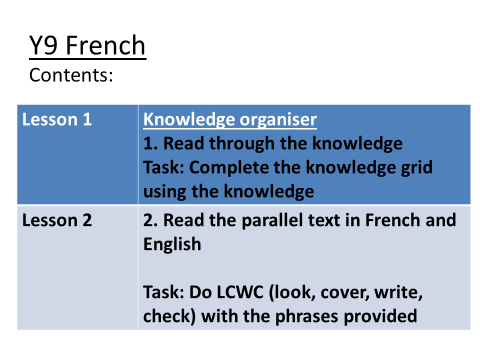 Knowledge Organiser – All the words!Learn the Knowledge – can you fill the gaps?PARALLEL TEXTSLearn the French by practising the phrases using Look, Cover, Write, Check.If you learn all these phrases, you have written a Level 9 answer!Tu es en vacances et tu écris à ton ami(e). Mencionne:- Où tu es en vacances- le logement- le moyen de transport- les activités de vacances que tu as fait 94 wordsPracticeCan you remember the French from just looking at the English? Use this side to look/cover/write/check.First name:Last name:House Group:Year Group:French Travel and Tourism French Travel and Tourism French Travel and Tourism French Travel and Tourism French Travel and Tourism French Travel and Tourism 1le bord de la merseaside18l'autobus [m]bus2l'île [f]island19l'avion [m]plane3l’excursion/la visitevisit20le bateauboat4à l'étrangerabroad21le carcoach5visiterto visit22la voiturecar6rester/logerto stay23la motomotor bike7logementaccommodation24la campagnethe countryside8l’auberge de jeunesseyouth hostel25la montagnemountain9l’hôtelhotel26la plagebeach10louerTo hire27le sablesand11volerto fly28la rivièreriver12nagerto swim29le laclake13passerto spend30le mondeworld14voyagerto travel31en plein airin the open air15la location de voiturescar rental32l'Afrique [f]Africa16le parkingcar park33l'Algérie [f]Algeria17à piedby foot34l'Allemagne [f]GermanyFrench Travel and TourismFrench Travel and TourismFrench Travel and TourismFrench Travel and TourismFrench Travel and TourismFrench Travel and Tourism35l'Angleterre [f]England52Je vaisI go36la BelgiqueBelgium53Tu vasYou go37Le BéninBenin54Il/elle vaHe/she goes38l'Ecosse [f]Scotland55Nous allonsWe go39l'Espagne [f]Spain56Vous allezYou go40les Etats-Unis [m]USA57Ils/elles vontThey go41le MarocMorocco58un paysa country42le Pays de GallesWales59enin/to (fem. countries)43la SuisseSwitzerland60auin/to (masc. countries)44la TunisieTunisia61àin/to (cities/towns)45le SénégalSenegal62auxin/to (plural countries)46reposant(e)relaxing63Je suis allé(e)I went47passionnant(e)exciting64Tu es allé(e)you went48cherExpensive65Il/elle est allé(e)he/she went49pratiquePractical66Nous sommes allé(e)swe went50impressionnant(e)impressive67vous êtes allé(e)syou (plural) went51formidablegreat68Ils/elles sont allé(e)sThey wentFrench Travel and Tourism French Travel and Tourism French Travel and Tourism French Travel and Tourism French Travel and Tourism French Travel and Tourism 1le bord de la mer18bus2island19plane3l’excursion20le bateau4abroad21coach5visiterto visit22car6to stay23la moto7logement24the countryside8youth hostel25mountain9hotel26la plage10To hire27le sablesand11voler28la rivière12nager29le lac13passer30le mondeworld14to travel31en plein air15car rental32Africa16le parking33l'Algérie [f]17à piedby foot34GermanyFrench Travel and TourismFrench Travel and TourismFrench Travel and TourismFrench Travel and TourismFrench Travel and TourismFrench Travel and Tourism35England52Je vais36Belgium53Tu vas37Le Bénin54He/she goes38Scotland55Nous allons39l'Espagne [f]56Vous allez40les Etats-Unis [m]57They go41Morocco58a country42Wales59in/to (fem. countries)43Switzerland60au44la Tunisie61à45Senegal62in/to (plural countries)46relaxing63I went47passionnant(e)64Tu es allé(e)48cher65he/she went49Practical66Nous sommes allé(e)s50impressionnant(e)67you (plural) went51formidable68Ils/elles sont allé(e)sFold here for   Look/Cover/Write/CheckEnglishFrancaisToday I am going to speak about my holidaysAujourd’hui je vais parler de mes vacances.Currently, I am in France with my familyActuellement je suis en France avec ma famille.It is great weather.Il fait beau.We are staying in a luxury hotelNous restons dans un hôtel de luxeand it’s really greatet c’est vraiment superbecause there are big TVs and a pool!parce qu’il y a des grandes télés et une piscine !We arrived by car and it was very long.Nous sommes arrivés en voiture et c’était très long. The journey lasted six hours!Le voyage a duré six heures !Finally, we arrived at the hotel.Enfin nous sommes arrives à l’hôtel.  I love FranceJ’adore la FranceBecause the food is deliciousParce que la nourriture est délicieuse- for example, for dinner I ate steak and chips.– par exemple, pour le dîner j’ai mangé des steak fritesIn addition, yesterday we visited monuments.En plus, hier on a visité les monuments.I took a lot of photos.J’ai pris beaucoup de photos.EnglishFrançaisToday I am going to speak about my holidaysCurrently, I am in France with my familyIt is great weather.We are staying in a luxury hoteland it’s really greatbecause there are big TVs and a pool!We arrived by car and it was very long.The journey lasted six hours!Finally, we arrived at the hotel.I love FranceBecause the food is delicious- for example, for dinner I ate steak and chips.In addition, yesterday we visited monuments.I took a lot of photos.